О внесении изменений в постановление администрации города Канска от 11.09.2015  № 1405         В целях приведения правовых актов города в соответствие с действующим законодательством, в соответствии с Федеральным законом от 27.07.2010 № 210-ФЗ «Об организации предоставления государственных и муниципальных услуг», руководствуясь статьями 30, 35 Устава города Канска, ПОСТАНОВЛЯЮ:         1. Внести в постановление администрации города Канска от 11.09.2015 № 1405 «Об утверждении административного регламента муниципальной услуги «Рассмотрение заявлений о предоставлении в постоянное (бессрочное) пользование земельных участков, находящихся в государственной собственности, до разграничения прав на земельные участки или собственности муниципального образования город Канск», отмене постановления от 01.03.2012 № 288 следующие изменения:1) в заголовках, по тексту и приложениях к постановлению слова «Муниципальное казенное учреждение «Комитет по управлению муниципальным имуществом г. Канска» в соответствующем падеже заменить на слова «Комитет по управлению муниципальным имуществом г. Канска»; 2) в заголовках, по тексту и приложениях к постановлению слова «МКУ «КУМИ г. Канска» в соответствующем падеже заменить на слова «КУМИ г. Канска»;3) в заголовках, по тексту и приложениях к постановлению слова «председатель Комитета» в соответствующем падеже заменить на слова «руководитель Комитета».        2 Ведущему специалисту Отдела культуры администрации г. Канска (Нестерова Н.А.) опубликовать настоящее Постановление в газете «Канский вестник» и разместить на официальном сайте муниципального образования город Канск в сети Интернет.        3. Контроль за исполнением настоящего постановления возложить на заместителя главы города по общим вопросам   С.В. Обверткину.       4. Настоящее постановление вступает в силу со дня официального опубликования.	Глава города Канска                                                                         А.М. Береснев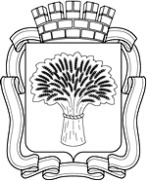 Российская ФедерацияАдминистрация города Канска
Красноярского краяПОСТАНОВЛЕНИЕРоссийская ФедерацияАдминистрация города Канска
Красноярского краяПОСТАНОВЛЕНИЕРоссийская ФедерацияАдминистрация города Канска
Красноярского краяПОСТАНОВЛЕНИЕРоссийская ФедерацияАдминистрация города Канска
Красноярского краяПОСТАНОВЛЕНИЕ01.04.2020                            №308